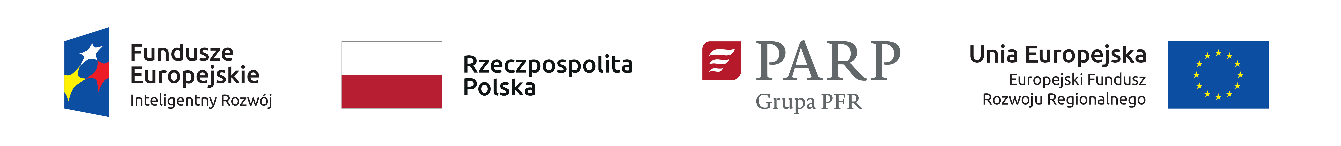 Polska Agencja Rozwoju Przedsiębiorczości ul. Pańska 81/83, 00-834 Warszawa jako Instytucja Pośrednicząca dla Działania 2.3 „Proinnowacyjne usługi dla przedsiębiorstw” Poddziałania 2.3.2 „Bony na innowacje dla MŚP” w ramach II osi priorytetowej: „Wsparcie otoczenia i potencjału przedsiębiorstw do prowadzenia działalności B+R+I” Programu Operacyjnego Inteligentny Rozwój 2014 – 2020 działając na podstawie art. 40 ustawy z dnia 11 lipca 2014 r. o zasadach realizacji programów w zakresie polityki spójności finansowanych w perspektywie finansowej 2014-2020 (Dz. U. z 2018 r. poz. 1431) ogłasza konkurs na dofinansowanie projektów w ramach działania 2.3 „Proinnowacyjne usługi dla przedsiębiorstw” poddziałania 2.3.2 „Bony na innowacje dla MŚP”.Etap I usługowy - konkurs ogólnyWniosek o dofinansowanie projektu należy złożyć wyłącznie w wersji elektronicznej za pośrednictwem Generatora Wniosków udostępnionego za pośrednictwem strony internetowej PARP w terminie: od 20 marca 2019 r. do 28 listopada 2019 r. (w ostatnim dniu naboru do godz. 16:00:00), z zastrzeżeniem, że konkurs podzielony jest na rundy.Wnioski o dofinansowanie mogą być składane w następujących terminach:dla rundy I – od 20 marca do 20 maja 2019 roku;dla rundy II – od 21 maja do 21 lipca 2019 roku;dla rundy III – od 22 lipca do 22 września 2019 roku;dla rundy IV – od 23 września do 28 listopada 2019 roku;(w ostatnim dniu naboru do godz. 16:00:00).W ramach Poddziałania 2.3.2 dofinansowanie przeznaczone jest na realizację projektów obejmujących zakup od wykonawcy usługi polegającej na opracowaniu nowego lub znacząco ulepszonego wyrobu, usługi, technologii lub nowego projektu wzorniczego.Wykonawcą usługi, o której mowa w ust. 5 są jednostki naukowe posiadające siedzibę na terytorium Rzeczypospolitej Polskiej:„organizacje prowadzące badania i upowszechniające wiedzę”, określone w art. 2 pkt 83 rozporządzenia KE (UE) nr 651/2014 uznającego niektóre rodzaje pomocy za zgodne z rynkiem wewnętrznym w zastosowaniu art. 107 i 108 Traktatuposiadające przyznaną kategorię naukową A+, A albo B na podstawie decyzji, o których mowa w art. 322 ust. 7 Ustawy z dnia 3 lipca 2018 r. Przepisy wprowadzające ustawę – Prawo o szkolnictwie wyższym i nauce (Dz.U.  2018  poz. 1669 z późn zm.);lubspółki celowe uczelni, o których mowa w art. 149 ust. 1 ustawy z dnia 20 lipca 2018 r. Prawo o szkolnictwie wyższym i nauce lub spółki celowe jednostki naukowej; lubcentra transferu technologii uczelni, o których mowa w art. 148 ust. 1 ustawy Prawo o szkolnictwie wyższym i nauce; lub przedsiębiorcy posiadający status centrum badawczo-rozwojowego, o którym mowa w art. 17 ust. 1 ustawy z dnia 30 maja 2008 r. o niektórych formach wspierania działalności innowacyjnej (Dz. U. z 2018 r. poz. 141, z późn. zm.); lubakredytowane laboratoria (posiadające akredytację Polskiego Centrum Akredytacji) lub notyfikowane laboratoria przez podmioty, o których mowa w art. 21 ust. 1 ustawy z dnia 30 sierpnia 2002 r. o systemie oceny zgodności (Dz. U. z 2019 r. poz. 155).Sieć Badawcza Łukasiewicz, o której mowa w art. 1 ust. 1 ustawy z dnia 21 lutego 2019 r. o Sieci Badawczej Łukasiewicz (Dz.U. z 2019 r., poz. 534).O dofinansowanie w ramach konkursu mogą ubiegać się wyłącznie mikro, mali lub średni przedsiębiorcy, prowadzący działalność gospodarczą na terytorium Rzeczypospolitej Polskiej potwierdzoną wpisem do odpowiedniego rejestru.Kwota przeznaczona na dofinansowanie projektów: 50 000 000,00 zł1) zlokalizowanych w województwie mazowieckim wynosi: 4 864 043,00 zł2) zlokalizowanych w województwie innym niż mazowieckie wynosi: 45 135 957,00 złMinimalna wartość kosztów kwalifikowalnych projektu wynosi: 60 000,00 zł.Maksymalna wartość kosztów kwalifikowalnych projektu wynosi: 400 000,00 zł.Maksymalna intensywność dofinansowania wynosi: 85% wartości kosztów kwalifikowalnych projektu.Pomoc w ramach konkursu jest udzielana w ramach pomocy de minimis zgodnie z przepisami rozporządzenia Komisji (UE) nr 1407/2013 z dnia 18 grudnia 2013 r. w sprawie stosowania art. 107 i 108 Traktatu o funkcjonowaniu Unii Europejskiej do pomocy de minimis (Dz. Urz. UE L 352 z 24.12.2013).Szczegółowe informacje na temat zasad wyboru projektów oraz przeprowadzania konkursu znajdują się w Regulaminie konkursu. Na stronie poddziałania:Bony na innowacje dla MŚP etap I  znajdują się:- pełna dokumentacja do Działania 2.3, Poddziałania 2.3.2,- odpowiedzi na pytania dotyczące procedury wyboru projektów oraz składania wniosków o dofinansowanie w ramach poddziałania (FAQ),- formularz kontaktowy do zadawania pytań.Wyjaśnień dotyczących konkursu udziela Infolinia PARP odpowiadając na zapytania kierowane na adres poczty elektronicznej: info@parp.gov.pl oraz telefonicznie pod numerami 22 574 07 07 lub 0 801 332 202. 